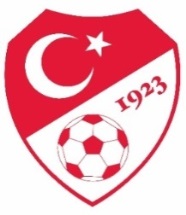                                                  İL TERTİP KOMİTESİ TOPLANTI TUTANAĞIKarar No:2023-2024/2508.04.2024 Pazartesi  günü saat 17:30 da Berkan KESKİN başkanlığında İl Tertip Komitesi  toplanarak aşağıdaki kararlar alınmıştır.              1- 06.04.2024 tarihinde oynanan  Artvinspor (3) – Yeşil Artvinspor (3)  sonucu ile U-15  ligi 6.hafta müsabakasının tesciline;              2-U-15 ligini Lider olarak tamamlayan Artvinspor kulübünün U-15 Türkiye Şampiyonasında ilimizi temsil etmesine;              3 -Alınan kararların GSİM,ASKF Başkanlığı,TFFHGD,TFSKD ve ilgili kulüplere bildirilmesine oy çokluğu ile karar verilmiştir.        Başkan 	                     Başkan V.	                      Başkan Yardımcısı                      Sekreter                                       Berkan KESKİN                      Alim ÇELİK                      Mehmet BAŞKÖYLÜ                 Egemen ÇETİN                         (TFF    İl Temsilcisi )          (ASKF Temsilcisi)                   (GSİM Temsilcisi)              (TFFHGD Temsilcisi)                                      Üye                                                   Üye                                                            Üye       Sezgin ULUKÖY                                   Coşkun ÖZTÜRK	                                Göksen SÖNMEZ    (Kulüp  Temsilcisi)                                 (Kulüp Temsilcisi)                               (Kulüp Temsilcisi) 